2019年9月 25日“東京ディズニーリゾート®・スペシャルパレード”参加について　ミッキーマウスをはじめとしたディズニーの仲間たちが、夢と魔法を届けるために東京ディズニーリゾートを飛び出し、大阪府で開催される「御堂筋オータムパーティー2019」に参加します。ディズニーの仲間たちは、東京ディズニーリゾートならではの特別なデザインが施された３台のパレード用車両に乗って華やかに登場します。この「東京ディズニーリゾート・スペシャルパレード」には、地元の子供達もいっしょに参加し、楽しさいっぱいにパレードを盛り上げます。■日　程：2019年11月4日（月曜日・振替休日）■時　間：15：30頃スタート予定■場　所：大阪市中央区　御堂筋（久太郎町3交差点～新橋北交差点）※パレードは悪天候等の理由により中止、一部内容変更の可能性があります。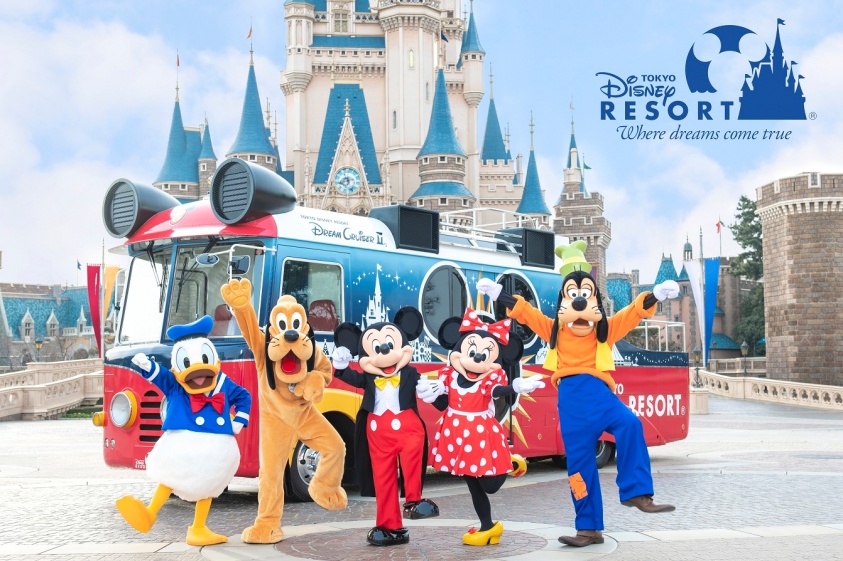 